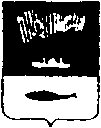 АДМИНИСТРАЦИЯ ГОРОДА МУРМАНСКАП О С Т А Н О В Л Е Н И Е 10.01.2017                                                                                                              № 16О внесении изменений в приложение к постановлению администрации города Мурманска от 28.05.2014 № 1610 «Об утверждении регламента сопровождения инвестиционных проектов, планируемых к реализации и реализуемых на территории города Мурманска»В соответствии с Федеральными законами от 25.02.1999 № 39-ФЗ «Об инвестиционной деятельности в Российской Федерации, осуществляемой в форме капитальных вложений», от 13.07.2015 № 224-ФЗ «О государственно-частном партнерстве, муниципально-частном партнерстве в Российской Федерации и внесении изменений в отдельные законодательные акты Российской Федерации», распоряжением Правительства Мурманской области от 15.08.2014 № 200-РП «О Стандарте деятельности органов местного самоуправления муниципальных районов и городских округов Мурманской области по обеспечению благоприятного инвестиционного климата на территории муниципального образования (с учетом требований Атласа муниципальных практик)» п о с т а н о в л я ю:1. Внести в приложение к постановлению администрации города Мурманска от 28.05.2014 № 1610 «Об утверждении регламента сопровождения инвестиционных проектов, планируемых к реализации и реализуемых на территории города Мурманска» изменения, изложив его в новой редакции согласно приложению к настоящему постановлению. 2. Отделу информационно-технического обеспечения и защиты информации администрации города Мурманска (Кузьмин А.Н.)           разместить настоящее постановление с приложением на официальном сайте администрации города Мурманска в сети Интернет.3. Редакции газеты «Вечерний Мурманск» (Хабаров В.А.) опубликовать настоящее постановление с приложением.4. Настоящее постановление вступает в силу со дня официального опубликования.5. Контроль за выполнением настоящего постановления возложить на заместителя главы администрации города Мурманска Изотова А.В.Приложениек постановлению администрациигорода Мурманскаот 10.01.2017 № 16Регламент сопровождения инвестиционныхпроектов, планируемых к реализации и реализуемых на территории города Мурманска1. Общие положения Настоящий Регламент сопровождения инвестиционных проектов, планируемых к реализации или реализуемых на территории города Мурманска (далее – Регламент), устанавливает порядок предоставления информационной, консультационной и организационной поддержки (далее – муниципальная поддержка) субъектам инвестиционной деятельности, реализующим или планирующим реализацию инвестиционных проектов на территории муниципального образования город Мурманск. Положения Регламента направлены на унификацию процедуры взаимодействия субъектов инвестиционной деятельности с органами местного самоуправления муниципального образования город Мурманск, снижение административных барьеров при реализации инвестиционных проектов на территории муниципального образования город Мурманск. Для целей настоящего Регламента применяются следующие понятия:инвестор – физическое или юридическое лицо, создаваемое на основе договора о совместной деятельности и не имеющее статуса юридического лица объединение юридических лиц, государственные органы, органы местного самоуправления, а также иностранные субъекты предпринимательской деятельности, осуществляющие капитальные вложения на территории Российской Федерации с использованием собственных и (или) привлеченных средств в соответствии с законодательством Российской Федерации;инвестиционная деятельность – вложение инвестиций и осуществление практических действий в целях получения прибыли и (или) достижения иного полезного эффекта; инвестиционный проект – обоснование экономической целесообразности, объема и сроков осуществления капитальных вложений, в том числе необходимая проектная документация, разработанная в соответствии с законодательством Российской Федерации и Мурманской области и муниципальными правовыми актами, а также описание практических действий по осуществлению инвестиций (бизнес-план) на территории муниципального образования город Мурманск;инвестиционная площадка – часть территории города, земельный участок, здание, сооружение, иные объекты, включая инженерную и транспортную инфраструктуру, расположенные на территории города Мурманска и потенциально пригодные для реализации инвестиционных проектов;сопровождение инвестиционных проектов – оказание информационного, консультационного и организационного содействия инвесторам по вопросам, связанным с реализацией инвестиционного проекта на территории муниципального образования город Мурманск, в соответствии с действующим законодательством Российской Федерации, Мурманской области и муниципальными правовыми актами города Мурманска;обращение инвестора – обращение, поступившее в администрацию города Мурманска, ее структурные подразделения по вопросам, связанным с реализацией на территории муниципального образования город Мурманск или сопровождением инвестиционных проектов;инвестиционный паспорт города Мурманска – документ, содержащий информацию о муниципальном образовании и представляющий инвестиционные возможности города;реестр инвестиционных проектов – перечень сведений, формируемый в виде электронной базы данных инвестиционных проектов (предложений), реализуемых или планируемых к реализации на территории города Мурманска и включающих инвестиционные объекты и объекты инфраструктуры, инвестиционные площадки на территории города Мурманска;каталог инвестиционных проектов – документ, содержащий паспорта инвестиционных проектов, предназначенный для использования в качестве презентационных материалов об инвестиционных возможностях города Мурманска и распространения на деловых мероприятиях с целью повышения инвестиционной привлекательности муниципального образования город Мурманск и привлечения инвесторов в его развитие;план создания инвестиционных объектов и необходимой транспортной, энергетической, социальной, инженерной, коммунальной и телекоммуникационной инфраструктуры муниципального образования город Мурманск (далее – план создания инвестиционных объектов) – информация об инвестиционных объектах и объектах инфраструктуры, строительство, реконструкция, модернизация которых запланированы на очередной календарный год в государственных и муниципальных программах, программах и планах крупных хозяйствующих субъектов, в том числе на условиях муниципально-частного партнерства и государственно-частного партнерства. Контроль за сопровождением инвестиционных проектов осуществляет заместитель главы администрации города Мурманска, курирующий деятельность ответственного структурного подразделения. Рассмотрение предложений о реализации проекта государственно-частного партнерства, проекта муниципально-частного партнерства осуществляется в соответствии с Федеральным законом от 13.07.2015 
№ 224-ФЗ «О государственно-частном партнерстве, муниципально-частном партнерстве в Российской Федерации и внесении изменений в отдельные законодательные акты Российской Федерации».Сопровождение инвестиционных проектов Работа с инвесторами по сопровождению инвестиционных проектов осуществляется структурными подразделениями администрации города Мурманска в курируемой сфере, при необходимости, во взаимодействии с другими структурными подразделениями администрации города Мурманска и исполнительными органами государственной власти Мурманской области. Координацию работы с инвесторами по сопровождению инвестиционных проектов осуществляет комитет по экономическому развитию администрации города Мурманска (далее – Комитет). В рамках сопровождения инвестиционных проектов Комитет осуществляет:рассмотрение обращений инвесторов и подготовку проектов ответов инвесторам с привлечением структурных подразделений администрации города Мурманска;представление письменных и устных разъяснений по вопросам, касающимся взаимодействия инвесторов с органами местного самоуправления муниципального образования город Мурманск по вопросу реализации инвестиционных проектов на территории города Мурманска; подготовку обращений от имени администрации города Мурманска в адрес исполнительных органов государственной власти Мурманской области и других организаций по вопросам реализации инвестиционных проектов;формирование и ведение реестра инвестиционных проектов по форме согласно приложению № 1 к настоящему Регламенту;подготовку предложений для внесения в специализированную Информационно-Аналитическую Систему Мурманской Области «ИАС Прогноз/Регион»;подготовку плана создания инвестиционных объектов на основании предложений структурных подразделений администрации города Мурманска и субъектов инвестиционной деятельности;формирование каталога инвестиционных проектов;подготовку информации по инвестиционным проектам для рассмотрения на заседаниях Инвестиционного совета муниципального образования город Мурманск (далее – Инвестиционный совет);ежегодный мониторинг реализации инвестиционных проектов в целях актуализации данных реестра инвестиционных проектов, каталога инвестиционных проектов города Мурманска, инвестиционного паспорта города Мурманска, формирования плана создания инвестиционных объектов на очередной календарный год и подготовки отчета о реализации плана создания инвестиционных объектов за отчетный год;представление информации об инвестиционных проектах на деловых мероприятиях и информационных площадках в составе презентационных материалов об инвестиционных возможностях города Мурманска;информирование о проводимых деловых мероприятиях, реализуемых и планируемых к реализации инвестиционных проектах, инвестиционных возможностях на официальном сайте администрации города Мурманска и Инвестиционном портале города Мурманска в сети Интернет;размещение и актуализацию в сети Интернет на официальном сайте администрации города Мурманска, Инвестиционном портале города Мурманска, Портале информационной поддержки малого и среднего предпринимательства в городе Мурманске специализированного электронного сервиса для предпринимателей, позволяющего в режиме онлайн рассчитать временные и материальные издержки на получение муниципальных услуг (включая муниципальные услуги, предоставляемые муниципальными учреждениями), необходимых для реализации инвестиционного проекта. В рамках сопровождения инвестиционных проектов структурные подразделения администрации города Мурманска осуществляют:Ежегодное формирование по запросу Комитета:перечня инвестиционных проектов, планируемых к реализации подведомственными организациями, в том числе в рамках муниципальных программ;перечня инвестиционных объектов и объектов инфраструктуры, строительство, реконструкция, модернизация которых запланированы на очередной календарный год в муниципальных программах, для включения в план создания инвестиционных объектов;отчета о реализации мероприятий по созданию инвестиционных объектов и объектов инфраструктуры, включенных в план создания инвестиционных объектов;предложений по реализации инвестиционных проектов на условиях муниципально-частного партнерства, государственно-частного партнерства;перечня объектов, в отношении которых планируется заключение концессионных соглашений;данных мониторинга поступления обращений инвесторов, в том числе по каналам прямой связи инвесторов и руководства муниципального образования город Мурманск.Предоставление в Комитет заключений по обращениям инвесторов для подготовки проектов ответов на обращения инвесторов.Предоставление в Комитет актуализированной информации по муниципальным услугам в сфере предпринимательской деятельности (включая муниципальные услуги, предоставляемые муниципальными учреждениями), необходимым для реализации инвестиционного проекта, по форме согласно приложению № 2 к настоящему Регламенту в течение 10 дней со дня вступления в силу постановления администрации города Мурманска об утверждении административного регламента предоставления муниципальной услуги или внесения в него изменений.3. Рассмотрение обращений инвесторов3.1.	Муниципальный служащий структурного подразделения администрации города Мурманска, которому поручено рассмотрение обращения инвестора, осуществляет следующие действия:3.1.1. Запрашивает у инвестора информацию о контактном лице, уточняет суть обращения для определения возможных форм муниципальной поддержки инвестиционной деятельности.3.1.2. Готовит предложения о сопровождении инвестиционного проекта, целесообразности и возможности оказания муниципальной поддержки.3.1.3. Направляет подготовленную информацию в Комитет.3.2.	Муниципальный служащий Комитета, ответственный за сопровождение обращения инвестора, осуществляет следующие действия:3.2.1. Направляет запросы в структурные подразделения администрации города Мурманска для формирования предложений о возможных формах муниципальной поддержки реализации инвестиционного проекта по обращению инвестора.3.2.2. Готовит проект ответа на обращение инвестора, включая информацию о возможных формах муниципальной поддержки реализации и сопровождения инвестиционного проекта.3.2.3. Запрашивает у инвестора информацию для включения инвестиционного проекта в каталог инвестиционных проектов, реестр инвестиционных проектов, план создания инвестиционных объектов, специализированную Информационно-Аналитическую Систему Мурманской Области «ИАС Прогноз/Регион» по формам согласно приложениям № 1, № 3 к настоящему Регламенту.Приложение № 1к Регламенту сопровожденияинвестиционных проектов, планируемых к реализации и реализуемых на территориигорода МурманскаРЕЕСТРинвестиционных проектов на территории муниципального образования город Мурманскна ___.____._______Пояснения к графам: 1 – наименование инвестиционного проекта, входящих в него инвестиционных объектов, включая вид производимых работ (строительство/реконструкция/др.) и место расположения;5 – период реализации инвестиционного проекта, строительства, реконструкции инвестиционного объекта, объекта инфраструктуры всего и в разрезе годовых периодов;6 – полная стоимость реализации инвестиционного проекта, строительства, реконструкции инвестиционного объекта, объекта инфраструктуры без стоимости разработки ПСД, равна сумме данных граф 7,8;7 – часть средств, недостаточных для завершения строительства/реконструкции объекта инфраструктуры;8 – часть средств, заложенных в действующие государственные/муниципальные программы, программы и планы хозяйствующих субъектов;9 –  федеральный бюджет;10 – областной бюджет;11 – бюджет муниципального образования город Мурманск;12 – внебюджетные средства;14 – ПСД - проектно-сметная документация;16 – этап исполнения работ по строительству/реконструкции объекта инфраструктуры на дату предоставления информации;17 – ссылка на действующие государственные/муниципальные программы, программы и планы хозяйствующих субъектов, в рамках которых создаются объекты._____________________________Приложение № 2к Регламенту сопровожденияинвестиционных проектов, планируемых к реализации и реализуемых на территориигорода МурманскаПеречень предоставляемых муниципальных услуг в сфере предпринимательской деятельности(включая муниципальные услуги, предоставляемые муниципальными учреждениями),необходимых для реализации инвестиционного проекта_________________________________Паспорт проектаИсточники финансирования заявленного проекта, тыс. рублей ___________________Глава администрации города МурманскаА.И. Сысоев№ п/пНаименование инвестиционного проекта/ инвестиционного объекта, вид производимых работ (строительство/ре-конструкция/др.), место расположенияНаименование организации-инициатора инвестицион-ного проекта/ куратор объектаФорма собствен-ностиСроки реализацииОбъем инвестиций  (тыс. руб.)Потреб-ность в финанси-ровании  (тыс. руб.)Источники финансирования (тыс. руб.)Источники финансирования (тыс. руб.)Источники финансирования (тыс. руб.)Источники финансирования (тыс. руб.)Источники финансирования (тыс. руб.)Год ввода объекта в эксплуа-тациюНаличие ПСД (в разработке/ утверждена)Стоимость разработки ПСД, тыс. руб.Стадия реализации проекта/ степень готовности объекта (этап исполне-ния)Примеча-ние№ п/пНаименование инвестиционного проекта/ инвестиционного объекта, вид производимых работ (строительство/ре-конструкция/др.), место расположенияНаименование организации-инициатора инвестицион-ного проекта/ куратор объектаФорма собствен-ностиСроки реализацииОбъем инвестиций  (тыс. руб.)Потреб-ность в финанси-ровании  (тыс. руб.)ВсегоФБОБМБВБСГод ввода объекта в эксплуа-тациюНаличие ПСД (в разработке/ утверждена)Стоимость разработки ПСД, тыс. руб.Стадия реализации проекта/ степень готовности объекта (этап исполне-ния)Примеча-ние12345678910111213141516171.<Инвестиционный проект>1.<Инвестиционный проект>1.<Инвестиционный проект>1.1.<Инвестиционный объект>1.1.<Инвестиционный объект>1.1.<Инвестиционный объект>Наименование муниципальной услугиНаименование органа, предоставляющего муниципальную услугуИсчерпывающий перечень документов, необходимых для предоставления муниципальной услуги, которые заявитель должен представить самостоятельноСрок предоставления муниципальной услугиМаксимальный срок ожидания в очереди при подаче запроса о предоставлении муниципальной услуги и при получении результата предоставления муниципальной услугиСрок регистрации запроса заявителя о предоставлении муниципальной услугиПредоставление муниципальных услуг Предоставление муниципальных услуг Наименование муниципальной услугиНаименование органа, предоставляющего муниципальную услугуИсчерпывающий перечень документов, необходимых для предоставления муниципальной услуги, которые заявитель должен представить самостоятельноСрок предоставления муниципальной услугиМаксимальный срок ожидания в очереди при подаче запроса о предоставлении муниципальной услуги и при получении результата предоставления муниципальной услугиСрок регистрации запроса заявителя о предоставлении муниципальной услугив режиме «одного окна» на площадке многофункционального центра предоставления государственных и муниципальных услуг (МФЦ)в электронной формеПриложение № 3к Регламенту сопровождения инвестиционных проектов, планируемых к реализации и реализуемых на территории города Мурманска1. Наименование проекта: 2. Информация о предприятии – заявителе и участниках проекта: 2. Информация о предприятии – заявителе и участниках проекта: 2. Информация о предприятии – заявителе и участниках проекта: Полное название, организационно-правовая форма:Полное название, организационно-правовая форма:Полное название, организационно-правовая форма:Полное название, организационно-правовая форма:Юридический адрес, фактический адрес:Юридический адрес, фактический адрес:Ф.И.О. руководителя:Ф.И.О. руководителя:Тел., факс, е-mail руководителя: Тел., факс, е-mail руководителя: Ф.И.О. куратора проекта: Ф.И.О. куратора проекта: Тел., факс, е-mail куратора:Тел., факс, е-mail куратора:Краткая характеристика предприятия–заявителя с указанием основных направлений деятельности:Краткая характеристика предприятия–заявителя с указанием основных направлений деятельности:3. Краткое описание проекта:3. Краткое описание проекта:Название инвестиционного проекта:Отраслевая принадлежность проекта:Цели, задачи инвестиционного проекта:Краткая характеристика проекта, планируемый ассортимент продукции/услуг:Планируемые объемы (при выходе на полную мощность), рынки сбыта продукции:Сроки и этапы реализации проекта:Текущая стадия реализации инвестиционного проекта:Общий объем инвестиций, необходимые сторонние инвестиции, объем уже освоенных инвестиций:Срок окупаемости проекта:Название инвестиционного проекта:Отраслевая принадлежность проекта:Цели, задачи инвестиционного проекта:Краткая характеристика проекта, планируемый ассортимент продукции/услуг:Планируемые объемы (при выходе на полную мощность), рынки сбыта продукции:Сроки и этапы реализации проекта:Текущая стадия реализации инвестиционного проекта:Общий объем инвестиций, необходимые сторонние инвестиции, объем уже освоенных инвестиций:Срок окупаемости проекта:Ресурсы, необходимые для реализации проекта (дополнительная потребность)Земельный участок, гаЭлектроснабжение, тыс.кВт.чВодоснабжение, тыс. м3Теплоснабжение, ГкалГазоснабжение, тыс. м3Потребность в особой квалификации персонала (неквалифицированная, или с указанием специальностей)Ожидаемые результаты реализации проекта:Ресурсы, необходимые для реализации проекта (дополнительная потребность)Земельный участок, гаЭлектроснабжение, тыс.кВт.чВодоснабжение, тыс. м3Теплоснабжение, ГкалГазоснабжение, тыс. м3Потребность в особой квалификации персонала (неквалифицированная, или с указанием специальностей)Ожидаемые результаты реализации проекта:Эффективность проекта: объем вводимых торговых площадей, объем товарооборота Социальные эффекты от реализации проекта: создание рабочих мест, проведение собственных социально-ориентированных мероприятий, участие в городском социальном проекте «Городская карта поддержки», строительство социальных объектов для общего пользования Эффективность проекта: объем вводимых торговых площадей, объем товарооборота Социальные эффекты от реализации проекта: создание рабочих мест, проведение собственных социально-ориентированных мероприятий, участие в городском социальном проекте «Городская карта поддержки», строительство социальных объектов для общего пользования Дополнительные эффекты от реализации проекта: площадь благоустроенной территории Дополнительные эффекты от реализации проекта: площадь благоустроенной территории Наименование источников финансированияВСЕГОГодовые периоды реализации инвестиционного проектаГодовые периоды реализации инвестиционного проектаГодовые периоды реализации инвестиционного проектаГодовые периоды реализации инвестиционного проектаНаименование источников финансированияВСЕГООбъем финансирования – всего, в т.ч.бюджет муниципального образования город Мурманскобластной бюджетфедеральный бюджетсобственные средства предприятиякредиты коммерческих банковиностранные  кредитыдругие источники финансирования